 Как сделать так, чтобы руководителя слушали, слышали и понималиСобрания не решают проблему, а являются пустой болтовней и тратой времени? Руководитель ставит подчиненному задачу по SMART, а подчиненный не может понять, что от него требуется? Разговор с коллегами – руководителями смежных подразделений превращается в переговорную дуэль? Чем отличается мыслительный процесс одного слушателя от другого, почему один понимает с полуслова, а другому надо пол дня объяснить, а затем ещё и письменно выдать задание? Какие аргументы будут действовать, а какие нет? Как же создать стиль отношений «Сотрудничество» и взаимодействие в позиции «Win-Win», что для этого надо сделать? Можно ли верить людям?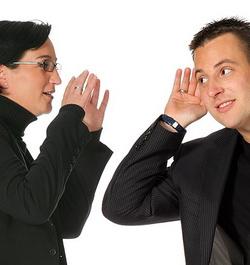 Знакомые вопросы, похожая ситуация?Тренинг «Коммуникационная эффективность руководителя» ответит на эти и другие, смежные с данными, вопросы. Обучаемые научаться доходчиво излагать свои мысли, убеждать слушателя, слышать и понимать.Что получат участники тренингаПовысят эффективность взаимодействия с коллегами и клиентами. Разовьют коммуникационные навыкиНаучаться работать в коллективе с высоким уровнем персональных различийИзучат техники аргументации и ведения беседы в желаемом ключеПоймут, что движет людьми. Изучат типологию людей и узнают, какими словами и аргументами можно воздействовать на каждый психологический типНаучаться вести переговоры и сложные совещанияИзучат методы защиты от манипуляций, смогут определить, где собеседник начал манипулироватьИзменят установку в общении с позиции противоборства и на позицию сотрудничестваНаучатся доверять коллегам, но обеспечивать соблюдение принятых соглашенийТренинг адаптирован для:Руководителей подразделений и их заместителейПродолжительность: 1 день - 8 часов ПрограммаЭффективный диалог (говорю, слышу, понимаю)Введение в темуКлассическая модель диалога и источники ошибок в общенииДиагностика навыка передачи информацииПродажа идеи коллегам и клиентам. Правильная аргументацияПринципы изменения «картины мира» собеседника. Продажа идеи, как демонстрация неэффективности текущего положения дел и вариантов выхода в зону выгод.Техника «Тяни-Толкай» или SPIN методики в российском варианте применения.Принципы описания картины будущего или как раздуть из мухи слонаАлгоритм аргументации. Правила эффективной «упаковки» своих аргументовПсихотипы собеседников – как они думают и что ими движетПсихотипы и определение типа собеседника клиентаКак клиент собеседник принимает решение, что является для каждого типа ведущим мотивом в принятии решенияКак учесть тип клиента в ходе разговораТип собеседника и какую реакцию можно ожидать с его стороны в ходе встречи. Кого надо опасатьсяРешение конфликтов в коллективеРеальность человеческих взаимоотношенийКонфликтогены и причины конфликтовСпособы и методы решения конфликтов в подразделенияхДействия руководителя в различных фазах развития конфликтаПереговоры с коллегами и клиентами. Достижение позиции Win-Win. Проведение сложных совещанийСтруктура проведения переговоров и совещанийПрактикум проведение переговоров – ролевая играПравила торга и взаимных уступок. «Принуждение» к мируМанипуляции и защита от манипуляцийНа чем базируются манипулятивные техники. Естественные источники программирования поведения человека. Основа построения НЛП практикПризнаки манипулятивного поведения собеседникаТри способа противостояния манипулятору. Какой способ противодействия не разрушит отношений. Какой способ использовать с коллегамиАлгоритм противодействия манипуляциям со стороны собеседника